                          ΠΑΛΙΑ   ΕΠΑΓΓΕΛΜΑΤΑ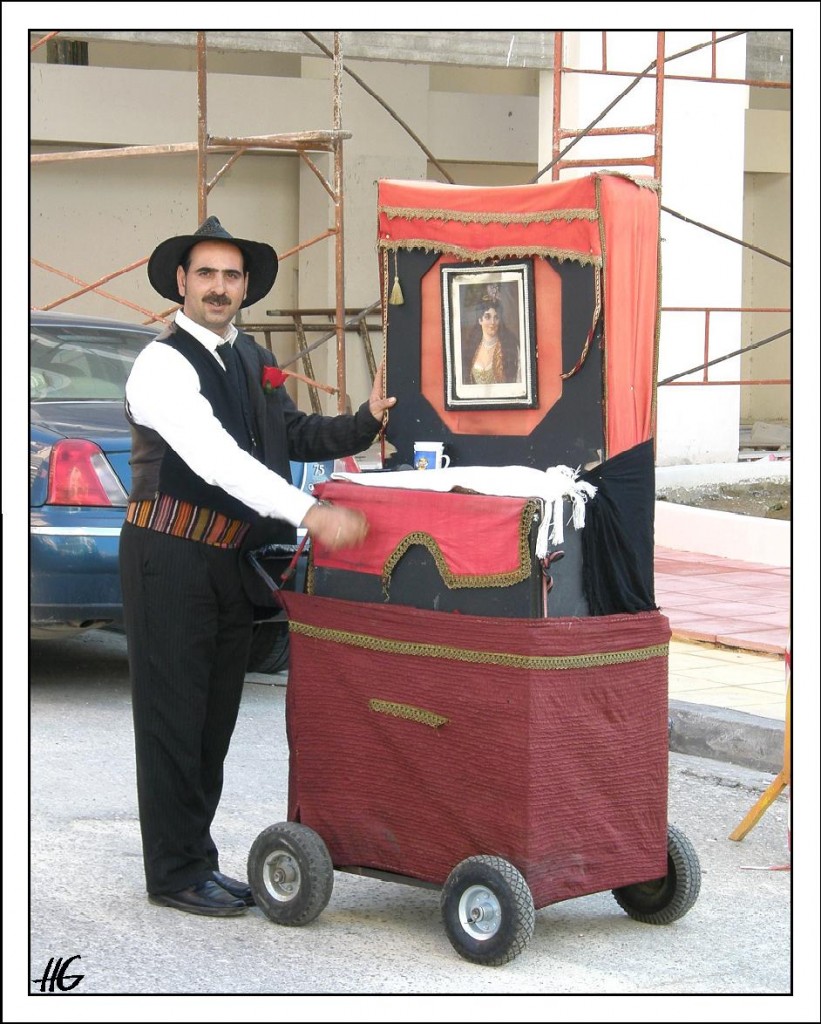 